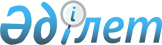 Об утверждении бюджета Енбекского сельского округа на 2024-2026 годыРешение Мугалжарского районного маслихата Актюбинской области от 8 января 2024 года № 156
      В соответствии с пунктом 2 статьи 9-1 Бюджетного Кодекса Республики Казахстан с статьей 6 Закона Республики Казахстан "О местном государственном управлении и самоуправлении в Республике Казахстан", Мугалжарский районный маслихат РЕШИЛ:
      1. Утвердить бюджет Енбекского сельского округа на 2024-2026 годы согласно приложениям 1, 2 и 3 соответственно, в том числе на 2024 год в следующих объемах:
      1) доходы – 106 226 тысяч тенге:
      налоговые поступления – 8 383 тысяч тенге;
      неналоговые поступления – 0 тенге;
      поступления от продажи основного капитала – 5 563 тысяч тенге;
      поступления трансфертов – 92 280 тысяч тенге;
      2) затраты – 106 548 тысяч тенге:
      3) чистое бюджетное кредитование – 0 тенге:
      бюджетные кредиты – 0 тенге;
      погашение бюджетных кредитов – 0 тенге; 
      4) сальдо по операциям с финансовыми активами – 0 тенге:
      приобретение финансовых активов – 0 тенге;
      поступление от продажи финансовых активов государства – 0 тенге;
      5) дефицит (профицит) бюджета– -322 тысяч тенге;
      6) финансирование дефицита (использование профицита) бюджета– 322 тысяч тенге:
      поступление займов – 0 тенге;
      погашение займов – 0 тенге;
      используемые остатки бюджетных средств – 322 тысяч тенге.
      Сноска. Пункт 1 – в редакции решения Мугалжарского районного маслихата Актюбинской области от 12.04.2024 № 190 (вводится в действие с 01.01.2024).


      2. Принять к сведению и руководству, что в соответствии со статьей 9 Закона Республики Казахстан "О республиканском бюджет на 2024-2026 годы" установлено:
      с 1 января 2024 года:
      1)минимальный размер заработной платы – 85 000 тенге;
      2)минимальный размер пенсии – 57 853 тенге;
      3) месячный расчетный показатель для исчисления пособий и иных социальных выплат, а также для применения штрафных санкций, налогов и других платежей в соответствии с законодательством Республики Казахстан– 3 692 тенге;
      4) величина прожиточного минимума для исчисления размеров базовых социальных выплат –43 407 тенге.
      3. Учесть на 2024 год объем субвенций, передаваемые из районного бюджета в бюджете Енбекского сельского округа в сумме 67 412 тысяч тенге.
      4. Учесть, в бюджете Енбекского сельского округа на 2024 год поступление целевых текущих трансфертов из республиканского бюджета на повышение заработной платы отдельных категорий гражданских слуащих, работников организаций, сдержащихся за счет средств государственного бюджета, работников казенных предприятий 15 тысяч тенге.
      5. Настоящее решение вводится в действие с 1 января 2024 года. Бюджет Енбекского сельского округа на 2024 год 
      Сноска. Приложение 1 – в редакции решения Мугалжарского районного маслихата Актюбинской области от 12.04.2024 № 190 (вводится в действие с 01.01.2024). Бюджет Енбекского сельского округа на 2025 год Бюджет Енбекского сельского округа на 2026 год
					© 2012. РГП на ПХВ «Институт законодательства и правовой информации Республики Казахстан» Министерства юстиции Республики Казахстан
				
      Председатель Мугалжарского районного маслихата 

Б. Кадралин
Приложение 1 к решению 
Мугалжарского районного 
маслихата от 9 января 2024 года 
№ 156
категория
категория
категория
категория
сумма (тысяч тенге)
класс
класс
класс
сумма (тысяч тенге)
подкласс
подкласс
сумма (тысяч тенге)
наименование
сумма (тысяч тенге)
1. ДОХОДЫ
106 226
1
НАЛОГОВЫЕ ПОСТУПЛЕНИЯ
8 383
01
Подоходный налог
1 729
2
Индивидуальный подоходный налог
1 729
04
Налоги на собственность
4 603
1
Налоги на имущество
162
3
Земельный налог
11
4
Налог на транспортные средства
4 261
5
Единый земельный налог
169
05
Внутренние налоги на товары, работы и услуги
2 051
3
Поступления за использование природных и других ресурсов
2 051
3
Поступления от продажи основного капитала
5 563
01
Продажа государственного имущества,закрепленного за государственными учреждениями
231
1
Продажа государственного имущества,закрепленного за государственными учреждениями
231
03
Продажа земли и нематериальных активов
5 332
1
Продажа земли
855
2
Продажа нематериальных активов
4 477
4
Поступления трансфертов
92 280
02
Трансферты, из вышестоящих органов государственного управления
92 280
3
Трансферты из районного (города областного значения) бюджета
92 280
функциональная группа
функциональная группа
функциональная группа
функциональная группа
функциональная группа
сумма (тысяч тенге)
функциональная подгруппа
функциональная подгруппа
функциональная подгруппа
функциональная подгруппа
сумма (тысяч тенге)
администратор бюджетных программ
администратор бюджетных программ
администратор бюджетных программ
сумма (тысяч тенге)
программа
программа
сумма (тысяч тенге)
наименование
сумма (тысяч тенге)
ІІ. ЗАТРАТЫ
106 548
01
Государственные услуги общего характера
35 709,8
1
Представительные, исполнительные и другие органы, выполняющие общие функции государственного управления
35 709,8
124
Аппарат акима города районного значения, села, поселка, сельского округа
35 709,8
001
Услуги по обеспечению деятельности акима города районного значения, села, поселка, сельского округа
34 121,8
022
Капитальные расходы государственного органа
1 588
07
Жилищно-коммунальное хозяйство
52 619
3
Благоустройство населенных пунктов
52 619
124
Аппарат акима города районного значения, села, поселка, сельского округа
52 619
008
Освещение улиц в населенных пунктах
35 000
011
Благоустройство и озеленение населенных пунктов
17 619
12
Транспорт и коммуникации
10 219
1
Автомобильный транспорт
10 219
124
Аппарат акима города районного значения, села, поселка, сельского округа
10 219
013
Обеспечение функционирования автомобильных дорог в городах районного значения, селах, поселках, сельских округах
10 219
13
Прочие
8 000
9
Прочие
8 000
124
Аппарат акима города районного значения, села, поселка, сельского округа
8 000
040
Реализация мероприятий для решения вопросов обустройства населенных пунктов в реализацию мер по содействию экономическому развитию регионов в рамках Государственной программы развития регионов до 2025 года
8 000
15
Трансферты
0,2
1
Трансферты
0,2
124
Аппарат акима города районного значения, села,поселка, сельского округа
0,2
048
Возврат неиспользованных (недоиспользованных) целевых трансфертов
0,2
V. Дефицит (профицит) бюджета
-322
VI. Финансирование дефицита (использование профицита) бюджета
322 
8
Используемые остатки бюджетных средств
322 
01
Остатки бюджетных средств
322 
1
Свободные остатки бюджетных средств
322 
01
Свободные остатки бюджетных средств
322Приложение 2 к решению 
Мугалжарского районного 
маслихата от 9 января 2024 года 
№ 156
категория
категория
категория
категория
сумма (тысяч тенге)
класс
класс
класс
сумма (тысяч тенге)
подкласс
подкласс
сумма (тысяч тенге)
наименование
сумма (тысяч тенге)
1. ДОХОДЫ
116 709
1
НАЛОГОВЫЕ ПОСТУПЛЕНИЯ
8 802
01
Подоходный налог
1 815
2
Индивидуальный подоходный налог
1 815
04
Налоги на собственность
4 834
1
Налоги на имущество
170
3
Земельный налог
13
4
Налог на транспортные средства
4 474
5
Единый земельный налог
177
05
Внутренние налоги на товары, работы и услуги
2 153
3
Поступления за использование природных и других ресурсов
2 153
3
Поступления от продажи основного капитала
5 839
01
Продажа государственного имущества, закрепленного за государственными учреждениями
242
1
Продажа государственного имущества, закрепленного за государственными учреждениями
242
03
Продажа земли и нематериальных активов
5 597
1
Продажа земли
897
2
Продажа нематериальных активов
4 700
4
Поступления трансфертов
102 068
02
Трансферты из вышестоящих органов государственного управления
102 068 
3
Трансферты из районного (города областного значения) бюджета
102 068
функциональная группа
функциональная группа
функциональная группа
функциональная группа
функциональная группа
сумма (тысяч тенге)
функциональная подгруппа
функциональная подгруппа
функциональная подгруппа
функциональная подгруппа
сумма (тысяч тенге)
администратор бюджетных программ
администратор бюджетных программ
администратор бюджетных программ
сумма (тысяч тенге)
программа
программа
сумма (тысяч тенге)
наименование
сумма (тысяч тенге)
ІІ. ЗАТРАТЫ
116 709
01
Государственные услуги общего характера
50 247
1
Представительные, исполнительные и другие органы, выполняющие общие функции государственного управления
50 247
124
Аппарат акима города районного значения, села, поселка, сельского округа
50 247
001
Услуги по обеспечению деятельности акима города районного значения, села, поселка, сельского округа
50 247
07
Жилищно-коммунальное хозяйство
52 619
3
Благоустройство населенных пунктов
52 619
124
Аппарат акима города районного значения, села, поселка, сельского округа
52 619
008
Освещение улиц в населенных пунктах
35 000
011
Благоустройство и озеленение населенных пунктов
17 619
12
Транспорт и коммуникации
13 843
1 
Автомобильный транспорт
13 843
124 
Аппарат акима города районного значения, села, поселка, сельского округа
13 843
013 
Обеспечение функционирования автомобильных дорог в городах районного значения, селах, поселках, сельских округах
13 843
V. Дефицит (профицит) бюджета
0
VI. Финансирование дефицита (использование профицита) бюджета
0Приложение 3 к решению 
Мугалжарского районного 
маслихата от 9 января 2024 года 
№ 156
категория
категория
категория
категория
сумма (тысяч тенге)
класс
класс
класс
сумма (тысяч тенге)
подкласс
подкласс
сумма (тысяч тенге)
наименование
сумма (тысяч тенге)
1. ДОХОДЫ
100 409
1
НАЛОГОВЫЕ ПОСТУПЛЕНИЯ
9 240
01
Подоходный налог
1 905
2
Индивидуальный подоходный налог
1 905
04
Налоги на собственность
5 075
1
Налоги на имущество
178
3
Земельный налог
15
4
Налог на транспортные средства
4 697
5
Единый земельный налог
185
05
Внутренние налоги на товары, работы и услуги
2 260
3
Поступления за использование природных и других ресурсов
2 260
3
Поступления от продажи основного капитала
6 130
01
Продажа государственного имущества, закрепленного за государственными учреждениями
254
1
Продажа государственного имущества, закрепленного за государственными учреждениями
254
03
Продажа земли и нематериальных активов
5 876
1
Продажа земли
941
2
Продажа нематериальных активов
4 935
4
Поступления трансфертов
85 039
02
Трансферты из вышестоящих органов государственного управления
85 039 
3
Трансферты из районного (города областного значения) бюджета
85 039
функциональная группа
функциональная группа
функциональная группа
функциональная группа
функциональная группа
сумма (тысяч тенге)
функциональная подгруппа
функциональная подгруппа
функциональная подгруппа
функциональная подгруппа
сумма (тысяч тенге)
администратор бюджетных программ
администратор бюджетных программ
администратор бюджетных программ
сумма (тысяч тенге)
программа
программа
сумма (тысяч тенге)
наименование
сумма (тысяч тенге)
ІІ. ЗАТРАТЫ
100 409
01
Государственные услуги общего характера
33 947
1
Представительные, исполнительные и другие органы, выполняющие общие функции государственного управления
33 947
124
Аппарат акима города районного значения, села, поселка, сельского округа
33 947
001
Услуги по обеспечению деятельности акима города районного значения, села, поселка, сельского округа
33 947
07
Жилищно-коммунальное хозяйство
52 619
3
Благоустройство населенных пунктов
52 619
124
Аппарат акима города районного значения, села, поселка, сельского округа
52 619
008
Освещение улиц в населенных пунктах
35 000
011
Благоустройство и озеленение населенных пунктов
17 619
12
Транспорт и коммуникации
13 843
1 
Автомобильный транспорт
13 843
124 
Аппарат акима города районного значения, села, поселка, сельского округа
13 843
013 
Обеспечение функционирования автомобильных дорог в городах районного значения, селах, поселках, сельских округах
13 843
V. Дефицит (профицит) бюджета
0
VI. Финансирование дефицита (использование профицита) бюджета
0